Załącznik 1 do Zarządzenia nr 3 /2016/2017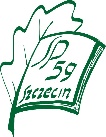 REGULAMIN SZKOŁY PODSTAWOWEJ NR 59 IM. BOLESŁAWA KRZYWOUSTEGO W SZCZECINIE  1.Celem niniejszego regulaminu jest :Zapewnienie uczniom bezpiecznego pobytu w szkole; Zapewnienie porządku i dyscypliny na terenie szkoły; Wyeliminowanie wszelkich przejawów przemocy fizycznej i psychicznej;  2.Osiągnięcie powyższych celów wymaga konsekwencji we wdrażaniu przepisów Regulaminu
     przez pracowników szkoły  jak również przez rodziców / prawnych opiekunów .§ 1ORGANIZACJA DNIA SZKOLNEGOSzkoła czynna jest od godziny 6.40 do 17 .00 (wejście od strony boiska)Nauczyciele rozpoczynają dyżur opiekuńczy w świetlicy szkolnej o godzinie 6.40 , kończą o 17.00.Główne wejście do szkoły otwarte jest od godz. 7.30 Dla bezpieczeństwa dzieci szkoła będzie zamykana o godz. 9.00,  wejście do szkoły jest objęte kontrolą dostępu (domofon).W czasie godzin lekcyjnych zabronione jest przebywanie na terenie szkoły osób postronnych.  Osoby deklarujące chęć załatwienia spraw na terenie szkoły wpisują się do zeszytu zaznaczając do kogo się udają. Opuszczenie szkoły potwierdzają podpisem.Sekretariat szkoły czynny jest w godzinach 7.00 – 15.00. Po wejściu do szkoły uczniowie przebierają się w szatni i udają się do świetlicy, bądź przechodzą do swoich sal lekcyjnych, gdzie oczekują na nauczyciela.  Z gabinetu pielęgniarki uczniowie korzystają tylko w czasie przerw z wyjątkiem nadzwyczajnych sytuacji (nagłe zachorowanie itp.). Pielęgniarka o takich wypadkach bez zbędnej zwłoki informuje rodziców / prawnych opiekunów /prawnych opiekunów telefonicznie. Pielęgniarka ma obowiązek przeprowadzać doraźne kontrole w zakresie higieny, takie jak np. sprawdzanie czystości głowy, skóry, w których obowiązkowo uczestniczą wszyscy uczniowie.  Uczniowie pozostają pod opieką szkoły od momentu rozpoczęcia zajęć lekcyjnych do ich zakończenia (łącznie z zajęciami pozalekcyjnymi organizowanymi przez szkołę).  Uczniowie uczestniczący w zajęciach organizowanych przez różne zewnętrzne podmioty objęci są opieką osób prowadzących te zajęcia.  Ze względów bezpieczeństwa uczniów i ochrony podłóg w szkole obowiązuje zakaz jazdy wózkami oraz zakaz wprowadzania zwierząt. Do szkoły nie należy przynosić cennych przedmiotów. Szkoła nie ponosi odpowiedzialności za ich zaginięcie.§ 2UCZNIOWIE A ORGANIZACJA PRACY SZKOŁY.Uczniowie mają prawo oczekiwać pomocy ze strony nauczycieli oraz pracowników szkoły.Uczniowie przychodzą do szkoły 15 do 10 minut wcześniej przed rozpoczęciem lekcji. W przypadku wcześniejszego przybycia do szkoły  uczniowie czekają na zajęcia w szatni szkoły lub w świetlicy.Uczniom w czasie zajęć lekcyjnych, bez zgody wychowawcy nie wolno opuszczać terenu szkoły.W części sportowej uczniowie przebywają tylko w przypadku godzin wychowania fizycznego i są pod opieką nauczyciela uczącego. W stołówce szkolnej przebywają tylko osoby spożywające posiłek i tylko w wyznaczonych dla danej grupy godzinach. Uczniowie nieuczęszczający na religię  i zajęcia „Wychowania do życia w rodzinie” przebywają w  świetlicy, a jeśli jest to pierwsza lub ostatnia lekcja nie przychodzą do szkoły na te zajęcia, zgodnie ze wskazaniami rodziców / prawnych opiekunów .Podczas pobytu w szkole obowiązuje zakaz biegania po korytarzach i klatce schodowej, korzystania z rolek, deskorolek czy rowerów. Z windy uczniowie mogą korzystać tylko pod opieką osób dorosłych.§ 3WYGLĄD  ZEWNĘTRZNY  UCZNIAKażdy uczeń ma obowiązek:dbać o schludny, estetyczny wygląd,przestrzegać zasad higieny osobistej,Na terenie szkoły uczniowie chodzą bez nakrycia głowy.Ze względu na bezpieczeństwo uczniów zabrania się noszenia na szyi tzw. smyczy z kluczami i długiej biżuterii.Uczniom bezwzględnie zabrania się:farbowania, koloryzowania włosów,stosowania makijażu, malowania paznokci,noszenia długich, rozpuszczonych włosów /włosy spięte, związane/,Nauczyciele poszczególnych przedmiotów mają prawo do zwracania uwagi  uczniom, jeżeli ich wygląd odbiega od ustaleń szkoły i mają obowiązek zgłaszania tego   faktu wychowawcom klas.Wychowawcy klas mają obowiązek informowania rodziców / prawnych opiekunów  
  o nieprzestrzeganiu przez ich dzieci ustalonych przez szkołę zasad.Wygląd zewnętrzny ucznia ma wpływ na ustalenie uczniowi oceny zachowania.§ 4OBUWIE ZMIENNE W SZKOLEPrzez cały rok szkolny obowiązuje obuwie zmienne.Po szkole uczniowie powinni chodzić w obuwiu bezpiecznym z jasną antypoślizgową podeszwą.Uczniowie zobowiązani są pozostawiać obuwie zmienne w szatni. § 5ZASADY KORZYSTANIA Z SZATNI SZKOLNEJUczniowie lub rodzice/prawni opiekunowie dziecka na początku roku otrzymują od wychowawcy klasy kluczyk do wyznaczonej szafki,  potwierdzając pisemnie jego odbiór.Na koniec roku kluczyki są zwracane wychowawcy.W przypadku wypisania dziecka ze szkoły rodzic jest zobowiązany zwrócić klucz do szafki.W szafkach uczniowie pozostawiają odzież wierzchnią, obuwie zmienne, sportowe.  Mogą również pozostawiać podręczniki Uczniowie odpowiadają za zabezpieczenie swoich szafek /zamykają je na klucz/,  za ład i porządek w szafkach.W przypadku zagubienia kluczyka , rodzic może otrzymać kluczyk zapasowy od pracownika szatni w celu dorobienia dodatkowego  kluczyka.  Pobranie i zwrot kluczyka zapasowego kwitowane jest w przeznaczonym do tego zeszycie.Szkoła nie ponosi odpowiedzialności za pozostawione w szatni  pieniądze, wartościowe rzeczy. Uczniowie przynoszą je na własną odpowiedzialność.§ 6SALA  GIMNASTYCZNA, SZATNIA SPORTOWANa sali gimnastycznej obowiązują   określone  regulaminy, z którymi nauczyciel wychowania fizycznego zapoznaje uczniów na początku każdego roku szkolnego.Uczniom niedozwolone jest przebywanie w sali gimnastycznej bez opieki nauczyciela.W szatniach sportowych uczniowie korzystają z szafek, pozostawiając w nich swoją odzież. W sali gimnastycznej, szatni sportowej oraz sanitariatach uczniowie zobowiązani są do:właściwego zachowania,dbania o ład i porządek – rzeczy ułożone w szafkach (uczniowie nie  zabierają ze sobą na zajęcia kluczyka od szafek - wejście do szatni objęte jest monitoringiem wizyjnym).pozostawiania szatni w czystości.§ 7SALE   LEKCYJNEKażda sala lekcyjna przydzielona jest nauczycielom - opiekunom, którzy:dbają o jej wystrój i estetyczny wygląd,dbają o jej wyposażenie, odpowiadają za jej stan,zgłaszają dyrektorowi szkoły lub kierownikowi gospodarczemu wszelkie usterki zagrażające bezpieczeństwu uczniów, domagają się ich usunięcia,mają prawo, w porozumieniu z dyrektorem szkoły, do dochodzenia winnych spowodowanych  zniszczeń w sali,Nauczyciele poszczególnych przedmiotów mają prawo do zajmowania sal lekcyjnych  zgodnie z tygodniowym rozkładem zajęć oraz mają obowiązek:dbania o ład i porządek w sali,  właściwego jej wykorzystania, odpowiadają  za   stan po zakończeniu zajęć,dochodzenia winnych zniszczeń powstałych w czasie trwania zajęć.Nauczyciel prowadzący ostatnią lekcję w sali wyłącza tablicę interaktywną, komputer, rzutnik multimedialny.Uczniowie mają obowiązek: dbać o ład i porządek w sali,tornistry zawieszać na haczyku ławki lub umieszczać pod ławką, tak by nie tarasowały przejścia między ławkami.Przenoszenie wyposażenia /meble, wartościowe pomoce/ z sali do sali jest możliwe wyłącznie za wiedzą  i zgodą dyrektora szkoły.§ 8PRZERWY MIĘDZYLEKCYJNEUczniowie mają prawo do przerw. Ze względów bezpieczeństwa nie wolno uczniom wybiegać z sal po dzwonku na przerwę .W czasie przerw uczniowie przechodzą z sali do sali, pozostawiając tornistry ułożone na korytarzu, tak by nie zagrażały bezpieczeństwu innych lub za zgodą nauczyciela pozostawiają tornistry w salach lekcyjnych.Podczas przerw uczniowie mogą pozostawać w salach lekcyjnych tylko i wyłącznie pod opieką nauczyciela.Uczniowie przebywają na piętrach, na których mają zajęcia. Zabrania się uczniom w czasie przerw:biegania , podstawiania celowego nóg,zeskakiwania ze stopni schodów,przebywania bez celu w szatni i toaletach,niebezpiecznych zabaw,przesiadywania na półpiętrach i na schodach.Podczas trwania przerw nad bezpieczeństwem uczniów czuwają nauczyciele pełniący   dyżur.W pogodne dni podczas długich  przerw uczniowie  wychodzą na podwórko szkolne – nadzór   nad ich bezpieczeństwem pełnią dyżurujący nauczyciele.Korzystanie z urządzeń do gier zespołowych (np. stół do tenisa, itp.) jest dozwolone tylko podczas przerw międzylekcyjnych. Z urządzeń placu zabaw korzystają w pierwszej kolejności uczniowie klas 0-3 Dzieci ze świetlicy szkolnej wychodzą na boisko szkolne pod opieką wychowawcy  świetlicy. Podczas trwania przerw zakazuje się uczniom wychodzenia poza teren szkoły .§ 9TELEFONY KOMÓRKOWE I INNE URZĄDZENIA  ELEKTRONICZNENa terenie szkoły obowiązuje całkowity zakaz używania telefonów komórkowych oraz innych urządzeń elektronicznych chyba, że nauczyciel zezwoli, w ramach pracy edukacyjnej. Przez urządzenia elektroniczne rozumie się   odtwarzacze muzyki, gry elektroniczne, aparaty cyfrowe itp.W przypadku naruszenia przez ucznia postanowień ust. 1 nauczyciel, wychowawca klasy, pedagog i dyrekcja szkoły mają prawo odebrania uczniowi telefonu   komórkowego, urządzenia elektronicznego i zdeponowania go w sekretariacie szkoły.Zdeponowane rzeczy zwracane są rodzicom / prawnym opiekunom dziecka.Uczeń ma możliwość telefonicznego kontaktu z rodzicami / prawnymi opiekunami  poprzez sekretariat  szkoły. W szczególnych sytuacjach, za zgodą nauczyciela, uczeń może użyć do kontaktu 
z rodzicami / prawnymi opiekunami   telefonu komórkowego.Uczniowie przynoszą do szkoły telefony komórkowe oraz inne urządzenia elektroniczne na własną odpowiedzialność.Szkoła, ani nauczyciele nie ponoszą odpowiedzialności za przyniesione do szkoły telefony komórkowe oraz inne urządzenia elektroniczne, które uległy zagubieniu, zniszczeniu lub kradzieży  w szkole i poza szkołą, podczas wyjść i wycieczek.Nieprzestrzeganie zakazu używania telefonów komórkowych oraz innych urządzeń  elektronicznych ma wpływ na ustalanie uczniowi oceny zachowania (§ 10RODZICE/PRAWNI OPIEKUNOWIE A ORGANIZACJA DNIA SZKOLNEGORodzice/prawni opiekunowie są zobowiązani przyprowadzić  dziecko do szkoły przed pierwszym dzwonkiem, by miało czas na skorzystanie z szatni i przygotowanie się do pierwszych zajęć. Spóźnienia powodują dezorganizację pracy uczniów, którzy punktualnie rozpoczęli lekcję.Opuszczenie szkoły przez ucznia przed zakończeniem zajęć lekcyjnych może mieć miejsce tylko w wyjątkowych sytuacjach i powinno być poprzedzone pisemną  informacją  przekazaną do wychowawcy lub nauczyciela przedmiotu. Jeżeli Rodzice/prawni opiekunowie zabierają dziecko przed zakończeniem lekcji, zobowiązani są potwierdzić to u wychowawcy klasy / nauczyciela. W przypadku nagłej choroby dziecka, rodzice/prawni opiekunowie informowani są telefonicznie o konieczności wcześniejszego odebrania dziecka ze szkoły. Dziecko może opuścić szkołę tylko pod opieką osoby dorosłej. Bezpośredniemu kontaktowi rodziców / prawnych opiekunów  z nauczycielami służą zebrania klasowe, cotygodniowe konsultacje lub indywidualne spotkania w uzgodnionym wcześniej - pocztą elektroniczną, przez i-dziennik lub telefonicznie terminie. Podczas przerw nauczyciel pełni dyżur, który ma zagwarantować bezpieczeństwo dzieci, nie ma więc możliwości rozmowy z rodzicami/ prawnymi opiekunami . Bieżącą komunikację rodzic-nauczyciel umożliwia telefon, i-dziennik. W zebraniach wychowawczych klas uczestniczą rodzice/ prawni opiekunowie. Z racji ważnych omawianych na nich spraw, dzieci nie mogą w nich brać udziału. W wyjątkowych wypadkach, jeśli rodzic podczas zebrania nie może zapewnić dziecku opieki, w  czasie zebrania przebywa ono w świetlicy szkolnej.Rodzice/prawni opiekunowie, których dzieci z własnej winy wyrządziły szkodę materialną w szkole, zobowiązani są usunąć szkodę lub pokryć koszty jej usunięcia.Przyprowadzanie i odbieranie dzieci ze świetlicy w szkole określone są w regulaminie świetlicy. § 11W przypadku pojawienia się trudności wychowawczych w szkole podejmowane są następujące kroki: rozmowa nauczyciela z uczniem;rozmowa nauczyciela z rodzicami / prawnymi opiekunami   i uczniem; rozmowa wychowawcy z uczniem; rozmowa wychowawcy z rodzicami / prawnymi opiekunami   i uczniem; rozmowa pedagoga z uczniem;rozmowa pedagoga z rodzicami / prawnymi opiekunami   i uczniem; rozmowa dyrektora z uczniem; rozmowa dyrektora i pedagoga z rodzicami / prawnymi opiekunami i uczniem; posiedzenie Komisji Wychowawczej (nauczycieli uczących ucznia, pedagoga, dyrektora
 i rodziców / prawnych opiekunów ); skierowanie ucznia do specjalistycznej poradni; skierowanie rodziców / prawnych opiekunów  z uczniem do specjalistycznej poradni; przy braku współpracy rodziców / prawnych opiekunów ze szkołą, skierowanie sprawy dotyczącej trudności wychowawczych do sądu rodzinnego celem wglądu w sytuację rodzinną.Wychowawca zobowiązany jest do udzielania informacji na temat osiągnięć szkolnych 
i zachowania ucznia tylko rodzicom / prawnym opiekunom, kuratorom sądowym.§ 12POSTANOWIENIA KOŃCOWERegulamin wewnętrzny szkoły ustala dyrektor szkoły w porozumieniu z radą pedagogiczną.Uczniowie Szkoły Podstawowej Nr 59 w Szczecinie zobowiązani są do przestrzegania postanowień niniejszego regulaminu.Dyrektor szkoły
mgr Cecylia BaranPodstawa prawna: KONSTYTUCJA RZECZYPOSPOLITEJ POLSKIEJ z 2 kwietnia 1997 r. Art. 48.1. Rodzice/prawni opiekunowie mają prawo do wychowania swoich dzieci zgodnie z własnymi przekonaniami. Wychowanie to powinno uwzględniać stopień dojrzałości dziecka, a także wolność jego sumienia i wyznania oraz jego przekonania. 2. Ograniczenie lub pozbawienie praw rodzicielskich może nastąpić tylko w przypadkach określonych w ustawie i tylko na podstawie prawomocnego orzeczenia sądu.USTAWA z dnia 7 września 1991 o systemie oświaty Art. 1.System oświaty zapewnia w szczególności: 2) wspomaganie przez szkołę wychowawczej roli rodziny.Art. 20 Niespełnianie obowiązku szkolnego lub obowiązku nauki podlega egzekucji w trybie przepisów o postępowaniu egzekucyjnym w administracji.Europejska Karta Praw i Obowiązków Rodziców / prawnych opiekunów  „1.Rodzice/prawni opiekunowie mają prawo do wychowywania swoich dzieci w duchu tolerancji i zrozumienia dla innych, bez dyskryminacji wynikającej z koloru skóry, rasy, narodowości, wyznania, płci oraz pozycji ekonomicznej. Rodzice/prawni opiekunowie mają obowiązek wychowywać swoje dzieci w duchu odpowiedzialności za siebie i za cały ludzki świat.”Kodeks rodzinny i opiekuńczy USTAWA z dnia 25 lutego 1964 r. Art. 18. Rodzice/prawni opiekunowie dziecka podlegającego obowiązkowi szkolnemu są obowiązani do:  1/ dopełnienia czynności związanych ze zgłoszeniem dziecka do szkoły,  2/ zapewnienia regularnego uczęszczania dziecka na zajęcia szkolne,  3/ zapewnienia dziecku warunków umożliwiających przygotowanie do zajęć szkolnych,  4/ zapewnienie dziecku realizującemu obowiązek szkolny poza szkołą, warunków nauki określonych w zezwoleniu wydanym przez dyrektora szkoły , Szkoła, jeżeli stwierdzi zaniedbywanie obowiązków przez rodziców / prawnych opiekunów  (opiekunów - prawnych) powinna poinformować o tym Sąd Rodzinny.Statut Szkoły Podstawowej nr 59 im. B. Krzywoustego  w Szczecinie 